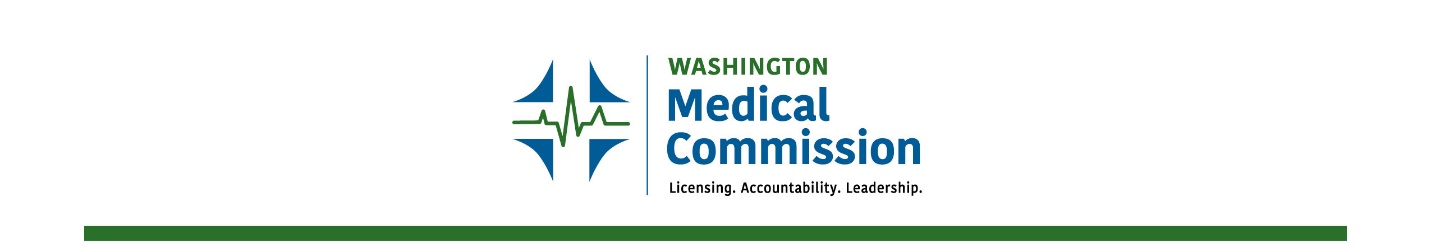 360-236-2750 | PO Box 47866 | Olympia, Washington 98504-7866 | Medical.Commission@WMC.wa.govIMG Implementation Workgroup Minutes April 11th, 2023Workgroup rollcall and welcome back 14 Attendees Legislation 2023 Summary and Update Legislative summary by Micah regarding the telehealth collaborative and SB 5768WES’ Approach to Hardship Presentation - Assessing Qualifications in Challenging Circumstances by Beka TavartkiladzPresentation from WES regarding their efforts to mitigate barriers for immigrants seeking employment, licensing or credentialing. Other Business Update from Fatima regarding website updates and the supplemental report workgroup Meeting Adjourned at 4:19 PM